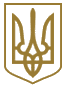 ЗАПОРІЗЬКА ОБЛАСНА ДЕРЖАВНА АДМІНІСТРАЦІЯРОЗПОРЯДЖЕННЯвід 09.08.2016 р. N 497Про План роботи на 2016 - 2017 роки з виконання завдань Державної стратегії регіонального розвитку на період до 2020 рокуКеруючись ст. 17 Закону України "Про місцеві державні адміністрації", ст. 15 Закону України "Про засади державної регіональної політики", постановами Кабінету Міністрів України від 06.08.2014 N 385 "Про затвердження Державної стратегії регіонального розвитку на період до 2020 року", від 07.10.2015 N 821 "Деякі питання реалізації у 2015 - 2017 роках Державної стратегії регіонального розвитку на період до 2020 року" та від 11.11.2015 N 931 "Про затвердження Порядку розроблення Державної стратегії регіонального розвитку України і плану заходів з її реалізації, а також проведення моніторингу та оцінки результативності реалізації зазначених Стратегії і плану заходів":1. Затвердити План роботи на 2016 - 2017 роки з виконання завдань Державної стратегії регіонального розвитку на період до 2020 року в Запорізькій області (далі - План), що додається.2. Визначити відповідальним за координацію роботи щодо виконання Плану, проведення моніторингу та оцінки результативності реалізації завдань Державної стратегії регіонального розвитку на період до 2020 року в Запорізькій області (далі - Державна стратегія) Департамент економічного розвитку і торгівлі облдержадміністрації.3. Першому заступнику голови, заступникам голови та заступнику голови - керівнику апарату облдержадміністрації згідно з функціональним розподілом обов'язків забезпечити організацію роботи структурних підрозділів облдержадміністрації, райдержадміністрацій, територіальних органів центральних органів виконавчої влади у Запорізькій області, виконкомів міських рад міст обласного значення за згодою їх керівників щодо:1) виконання Плану;2) проведення моніторингу індикаторів та оцінки результативності реалізації завдань Державної стратегії.4. Зобов'язати керівників структурних підрозділів облдержадміністрації, які відповідальні за виконання завдань Плану, та запропонувати керівникам територіальних органів центральних органів виконавчої влади у Запорізькій області забезпечити:1) виконання Плану у встановлені строки та запровадження на постійній основі моніторингу індикаторів оцінки виконання зазначеного Плану;2) подання щопівроку до 10 лютого та до 15 серпня Департаменту економічного розвитку і торгівлі облдержадміністрації звіту про виконання Плану за формою 1, що додається, разом з аналітичною запискою про основні результати, досягнуті у звітному періоді, з поясненням позитивних та негативних факторів, що вплинули на виконання завдань;3) подання щороку до 10 лютого Департаменту економічного розвитку і торгівлі облдержадміністрації звіту з оцінки результативності реалізації Державної стратегії, який проводиться шляхом порівняння фактичних результатів з індикаторами досягнення цілей та пріоритетів, визначених Державною стратегією, за формою 2, що додається.5. Зобов'язати голів райдержадміністрацій та запропонувати міським головам міст обласного значення забезпечити подання щопівроку до 05 лютого та до 05 серпня структурним підрозділам облдержадміністрації, які відповідальні за виконання Плану, інформації про реалізацію на підвідомчих територіях заходів, визначених у Плані.6. Департаменту економічного розвитку і торгівлі облдержадміністрації забезпечити:1) узагальнення звітів, наданих структурними підрозділами облдержадміністрації та територіальними органами центральних органів виконавчої влади у Запорізькій області, та подання звітів разом з аналітичною запискою про основні результати, досягнуті в звітному періоді до Міністерства регіонального розвитку, будівництва та житлово-комунального господарства України до 30 серпня (за перше півріччя) і до 28 лютого (за рік);2) разом із Управлінням у справах преси та інформації облдержадміністрації оприлюднення звітів про реалізацію Плану на 2016 - 2017 роки з виконання завдань Державної стратегії на офіційному веб-сайті облдержадміністрації.7. Визнати таким, що втратило чинність, розпорядження голови облдержадміністрації від 18.11.2015 N 442 "Про організацію виконання Плану заходів на 2015 - 2017 роки з реалізації Державної стратегії регіонального розвитку на період до 2020 року".8. Контроль за виконанням цього розпорядження покласти на першого заступника голови облдержадміністрації Давтяна Д. О.ЗАТВЕРДЖЕНО
Розпорядження Запорізької обласної державної адміністрації
09 серпня 2016 року N 497ПЛАН РОБОТИ
на 2016 - 2017 роки з виконання завдань Державної стратегії регіонального розвитку на період до 2020 року в Запорізькій областіДодатокФорма 1ЗВІТ
про виконання плану роботи на 2016 - 2017 роки з виконання завдань Державної стратегії регіонального розвитку на період до 2020 року в Запорізькій області за перше півріччя 20__ року (за 20__ рік)____________
* Найменування заходу відповідно до Плану роботи на 2016 - 2017 роки з виконання завдань Державної стратегії регіонального розвитку на період до 2020 року в Запорізькій області.** Фінансове забезпечення може здійснюватися за рахунок коштів державного фонду регіонального розвитку, коштів галузевих (міжгалузевих) державних цільових програм та бюджетних програм центральних органів виконавчої влади, що спрямовуються на розвиток відповідної сфери у регіонах; субвенцій, інших трансфертів з державного бюджету місцевим бюджетам; коштів місцевих бюджетів; коштів технічної допомоги ЄС, інших міжнародних донорів, міжнародних фінансових організацій; коштів інвесторів та інших джерел, не заборонених законодавством.*** Визначені Планом роботи на 2016 - 2017 роки з виконання завдань Державної стратегії регіонального розвитку на період до 2020 року в Запорізькій області.ДодатокФорма 2ЗВІТ
з оцінки результативності реалізації Державної стратегії регіонального розвитку на період до 2020 року в Запорізькій області за перше півріччя 20__ року (за 20__ рік)____________Перший заступник голови
обласної державної адміністраціїД. О. ДавтянNНайменування завдань Державної стратегіїНайменування заходу з виконання завдань Державної стратегіїДата початку/ завершення здійснення заходу, рокиВідповідальний за виконанняІнструменти здійснення заходуДжерела та обсяги фінансування, тис. грн.Територіальна спрямованість (регіон, частина регіону)Індикатори результативності виконання завданняІндикатори результативності виконання завданняІндикатори результативності виконання завданняNНайменування завдань Державної стратегіїНайменування заходу з виконання завдань Державної стратегіїДата початку/ завершення здійснення заходу, рокиВідповідальний за виконанняІнструменти здійснення заходуДжерела та обсяги фінансування, тис. грн.Територіальна спрямованість (регіон, частина регіону)Найменування індикатора, одиниця вимірубазове значення індикатора (на 01.01.2016)прогнозоване значення індикатора1234567891011I. Виконання та фінансування завдань Стратегії під час реалізації державних цільових, галузевих та бюджетних програм відповідно до цілей державної регіональної політики на період до 2020 рокуI. Виконання та фінансування завдань Стратегії під час реалізації державних цільових, галузевих та бюджетних програм відповідно до цілей державної регіональної політики на період до 2020 рокуI. Виконання та фінансування завдань Стратегії під час реалізації державних цільових, галузевих та бюджетних програм відповідно до цілей державної регіональної політики на період до 2020 рокуI. Виконання та фінансування завдань Стратегії під час реалізації державних цільових, галузевих та бюджетних програм відповідно до цілей державної регіональної політики на період до 2020 рокуI. Виконання та фінансування завдань Стратегії під час реалізації державних цільових, галузевих та бюджетних програм відповідно до цілей державної регіональної політики на період до 2020 рокуI. Виконання та фінансування завдань Стратегії під час реалізації державних цільових, галузевих та бюджетних програм відповідно до цілей державної регіональної політики на період до 2020 рокуI. Виконання та фінансування завдань Стратегії під час реалізації державних цільових, галузевих та бюджетних програм відповідно до цілей державної регіональної політики на період до 2020 рокуI. Виконання та фінансування завдань Стратегії під час реалізації державних цільових, галузевих та бюджетних програм відповідно до цілей державної регіональної політики на період до 2020 рокуI. Виконання та фінансування завдань Стратегії під час реалізації державних цільових, галузевих та бюджетних програм відповідно до цілей державної регіональної політики на період до 2020 рокуI. Виконання та фінансування завдань Стратегії під час реалізації державних цільових, галузевих та бюджетних програм відповідно до цілей державної регіональної політики на період до 2020 рокуI. Виконання та фінансування завдань Стратегії під час реалізації державних цільових, галузевих та бюджетних програм відповідно до цілей державної регіональної політики на період до 2020 року1.Підвищення ролі та функціональних можливостей міст у подальшому розвитку регіонів1)Розвиток інфраструктури міст:1)будівництво мостових переходів автотранспортної магістралі через р. Дніпро у м. Запоріжжі;2016Департамент промисловості та розвитку інфраструктури облдержадміністрації;
Служба автомобільних доріг у Запорізькій області;
виконком Запорізької міської радиПрограма покращення стану автомобільних доріг загального користування місцевого значення Запорізької області на 2016 рік (рішення обласної ради від 25.02.2016 N 6 (зі змінами)20000,0
 обласний бюджет;
180000,0
 державний бюджет;
40000,0
 міський бюджет м. Запоріжжям. Запоріжжя1)підтримка розроблення містобудівної документації для населених пунктів (зонінг, детальні плани територій) та приміської зони;2016 - 2017Управління містобудування та архітектури облдержадміністрації; райдержадміністрації та виконкоми міських рад міст обласного значенняМісцеві програми з розроблення містобудівної документаціїКошти місцевих бюджетівЗапорізька областьРозроблення (оновлення) та затвердження містобудівної документації в регіоні, од.5699501)створення містобудівного кадастру Запорізької області2016 - 2017Управління містобудування та архітектури облдержадміністрації; райдержадміністрації та виконкоми міських рад міст обласного значенняРегіональна програма створення містобудівного кадастру Запорізької області на 2014 - 2018 роки2016 рік
 1586,0,
 у т. ч.
 1406,0
 обласний бюджет;
180,0 місцеві бюджети, 2017 рік
 2640,0
 у т. ч. 520,0 обласний бюджет;
2120,0 місцеві бюджетиЗапорізька областьКількість містобудівних кадастрів рівня області та району, од.022)Підтримка інтегруючої ролі міст як центрів економічного та соціального розвитку:2)проведення конкурсів з перевезення пасажирів на міжміських та приміських автобусних маршрутах;2016Департамент промисловості та розвитку інфраструктури облдержадміністраціїРозпорядження голови облдержадміністрації від 19.05.2016 N 254 "Про проведення конкурсів з перевезення пасажирів на міжміських і приміських автобусних маршрутах загального користування, які не виходять за межі території Запорізької області"-Запорізька областьКількість маршрутів, на які залучено автобуси для перевезення пасажирів1281362)оновлення міського електротранспорту2016Виконком Запорізької міської радиМіська цільова програма "Забезпечення належної та безперебійної роботи Запорізького комунального підприємства міського електротранспорту "Запоріжелектротранс" (рішення Запорізької міської ради від 25.03.2016 N 30 (зі змінами)22400,0
 міський бюджет м. Запоріжжям. ЗапоріжжяКількість нових тролейбусів та автобусів010 тролейбусів
10 автобусів2.Створення умов для поширення позитивних процесів розвитку міст на інші території, розвиток сільської місцевості1)Поліпшення транспортної доступності в межах регіону:1)проведення ямкового ремонту доріг загального користування місцевого значення2016Департамент промисловості та розвитку інфраструктури облдержадміністрації, Служба автомобільних доріг у Запорізькій областіПрограма покращення стану автомобільних доріг загального користування місцевого значення Запорізької області на 2016 рік (рішення обласної ради від 25.02.2016 N 6 (зі змінами)20000,0
обласний бюджетЗапорізька область(Ліквідація ямковості, м2)-714292)Розвиток сільської місцевості:2)стимулювання сільгоспвиробників щодо нарощування поголів'я великої рогатої худоби (в тому числі корів) у сільськогосподарських підприємствах регіону;2016 - 2017Департамент агропромислового розвитку облдержадміністраціїПрограма розвитку галузі молочного скотарства в сільськогосподарських підприємствах Запорізької області на 2014 - 2018 роки (рішення обласної ради від 20.03.2014 N 20)2000,0
 обласний бюджетЗапорізька областьОбсяг валової продукції сільського господарства, млн. грн.10055,7Понад 10000 млн. грн.2)виконання комплексу заходів з розвитку рибальства та рибного господарства, створення кластеру з добичі та переробки риби та морепродуктів;2016Департамент агропромислового розвитку облдержадміністраціїПрограма розвитку рибного господарства Каховського та Дніпровського водосховищ у межах Запорізької області на 2012 - 2016 роки (рішення обласної ради від 24.11.2011 N 11)900,0
обласний бюджет;
600,0
кошти суб'єктів господарюванняЗапорізька областьБіологічна меліорація Каховського водосховища шляхом вселення рослин, риб, тис. екз.0155,752)виконання комплексу заходів з розвитку рибальства та рибного господарства, створення кластеру з добичі та переробки риби та морепродуктів;2016Департамент агропромислового розвитку облдержадміністраціїПрограма розвитку рибного господарства Каховського та Дніпровського водосховищ у межах Запорізької області на 2012 - 2016 роки (рішення обласної ради від 24.11.2011 N 11)900,0
обласний бюджет;
600,0
кошти суб'єктів господарюванняЗапорізька областьБіологічна меліорація Дніпровського водосховища шляхом вселення рослин, риб, тис. екз.061,1252)дорадчий супровід сільськогосподарського виробництва2016 - 2017Департамент агропромислового розвитку облдержадміністрації--Запорізька областьКількість проведених семінарів, тренінгів, засідань за круглими столами з питань високопродуктивного та прибуткового виробництва в агропромисловому комплексі0253.Підвищення ефективності використання внутрішніх факторів розвитку регіонів1)Розвиток інтелектуального капіталу:1)підготовка, перепідготовка, підвищення кваліфікації безробітних;2016 - 2017Запорізький обласний центр зайнятостіПрограма зайнятості населення Запорізької області на період до 2017 року (рішення обласної ради від 30.05.2013 N 7 (зі змінами)Кошти Фонду загальнообов'язкового державного соціального страхування на випадок безробіття в межах кошторисуЗапорізька областьКількість безробітних, які за направленням служби зайнятості пройшли підготовку, перепідготовку, підвищення кваліфікації02016 рік - 8600 осіб;
2017 рік - 8700 осіб1)видача ваучерів на навчання особам старше 45 років, інваліда-учасникам АТО, ВПО, військовослужбовцям, звільненим у зв'язку зі скороченням або за станом здоров'я2016 - 2017Запорізький обласний центр зайнятостіПрограма зайнятості населення Запорізької області на період до 2017 року (рішення обласної ради від 30.05.2013 N 7 (зі змінами)Кошти Фонду загальнообов'язкового державного соціального страхування на випадок безробіття в межах кошторисуЗапорізька областьКількість осіб, яким видано ваучери на навчання02016 рік - 325 осіб, 2017 рік - 326 осіб2)Підвищення рівня інноваційної та інвестиційної спроможності регіонів:2)розробка проектної документації, техніко-економічного обґрунтування, резюме перспективних інвестиційних проектів;2016 - 2017Управління зовнішніх зносин та зовнішньоекономічної діяльності облдержадміністраціїПрограма розвитку міжнародної діяльності та залучення іноземних інвестицій в економіку Запорізької області на 2016 - 2018 роки (рішення обласної ради від 31.03.2016 N 6)5861,0
обласний бюджетЗапорізька областьОбсяг прямих іноземних інвестицій, млн. дол. США931,7971,72)проведення щорічних форумів InCo;2016 - 20172)підтримка інвестиційних проектів промислового комплексу області2016 - 2017Департамент промисловості та розвитку інфраструктури облдержадміністрації--Запорізька областьКількість підприємств, що впроваджували інновації45603)Розвиток підприємницького середовища та конкуренції на регіональних товарних ринках:3)забезпечення фінансової підтримки суб'єктів малого і середнього підприємництва на зворотній основі;2016Департамент економічного розвитку і торгівлі облдержадміністрації разом з іншими структурними підрозділами облдержадміністрації, райдержадміністраціями та виконкомами міських рад міст обласного значенняКомплексна програма розвитку малого і середнього підприємництва в Запорізькій області на 2015 - 2016 роки (рішення обласної ради від 25.12.2014 N 26)200,0
обласний бюджетЗапорізька областьКількість реалізованих бізнес планів043)подальша підтримка пілотного проекту "Бізнес-інкубатор "БІ-Запоріжжя";2016Департамент економічного розвитку і торгівлі облдержадміністрації разом з іншими структурними підрозділами облдержадміністрації, райдержадміністраціями та виконкомами міських рад міст обласного значенняКомплексна програма розвитку малого і середнього підприємництва в Запорізькій області на 2015 - 2016 роки (рішення обласної ради від 25.12.2014 N 26)100,0
обласний бюджетм. ЗапоріжжяКількість випускників бізнес-інкубатору, що зареєструвавлися як СПД0153)створення мережі бізнес-інкубаторів на базі вищих навчальних закладів Запорізької області2016Департамент економічного розвитку і торгівлі облдержадміністрації разом з іншими структурними підрозділами облдержадміністрації, райдержадміністраціями та виконкомами міських рад міст обласного значенняКомплексна програма розвитку малого і середнього підприємництва в Запорізькій області на 2015 - 2016 роки (рішення обласної ради від 25.12.2014 N 26)100,0
обласний бюджетм. ЗапоріжжяКількість створених бізнес - інкубаторів124)Раціональне використання природно-ресурсного потенціалу, збереження культурної спадщини та найцінніших природних територій:4)проведення Всеукраїнського козацького фестивалю "Покрова на Хортиці";2016 - 2017Департамент культури, туризму, національностей та релігій облдержадміністраціїПрограма розвитку культури Запорізької області на 2013 - 2017 роки (рішення обласної ради від 14.02.2013 N 3 (зі змінами)235,0
обласний бюджетЗапорізька областьКількість відвідувачів фестивалю, тис. осіб10000120004)розробка проектів землеустрою з організації та встановлення меж об'єктів природно-заповідного фонду на території області;2016 - 2017Департамент екології та природних ресурсів облдержадміністрації, Запорізька, Мелітопольська, Пологівська, Більмацька районні державні адміністраціїРегіональна програма будівництва, реконструкції, модернізації об'єктів інфраструктури, соціально-культурного та екологічного призначення на період до 2016 року (рішення обласної ради від 27.09.2011 N 4 зі змінами та доповненнями)728,323
 обласний бюджет;
 100,0
місцеві бюджетиВільнянський, Запорізький, Мелітопольський Оріхівський, Чернігівський, Пологівський, Більмацький райониКількість об'єктів ПЗФ, по яких визначено та встановлено у натурі (на місцевості) межі1071284)розробка місцевої схеми формування екологічної мережі;2016 - 2017Департамент екології та природних ресурсів облдержадміністраціїРегіональна програма будівництва, реконструкції, модернізації об'єктів інфраструктури, соціально-культурного та екологічного призначення на період до 2016 року (рішення обласної ради від 27.09.2011 N 4 зі змінами та доповненнями)189,641
обласний бюджетПриазовський, Приморський, Якимівський райониКількість розроблених місцевих схем формування екологічної мережі254)будівництво сучасних полігонів для поховання твердих побутових відходів;2016 - 2017Управління капітального будівництва облдержадміністраціїРегіональна програма будівництва, реконструкції, модернізації об'єктів інфраструктури, соціально-культурного та екологічного призначення на період до 2016 року (рішення обласної ради від 27.09.2011 N 4 зі змінами та доповненнями)11002,976
 обласний бюджетВеликобілозерський, Гуляйпільський, Кам'янсько-Дніпровський райони, м. ЗапоріжжяКількість сучасних полігонів для поховання твердих побутових відходів034)вивезення та знешкодження непридатних та заборонених до використання хімічних засобів захисту рослин;2016Департамент екології та природних ресурсів облдержадміністраціїРегіональна програма будівництва, реконструкції, модернізації об'єктів інфраструктури, соціально-культурного та екологічного призначення на період до 2016 року (рішення обласної ради від 27.09.2011 N 4 зі змінами та доповненнями)8000,0
 обласний бюджет13 районів Запорізької областіНаявність безхазяйних непридатних та заборонених до використання хімічних засобів захисту рослин202,6 тонн04)захист територій від підтоплення2016 - 2017Управління капітального будівництва облдержадміністраціїРегіональна програма будівництва, реконструкції, модернізації об'єктів інфраструктури, соціально-культурного та екологічного призначення на період до 2016 року (рішення обласної ради від 27.09.2011 N 4 зі змінами та доповненнями)10083,755
 обласний бюджетМелітопольський районПротяжність розчищених (укріплених) територій, км2,3 км12,5 км5)Розвиток транскордонного співробітництва:5)участь членів офіційних делегацій Запорізької області у презентаційних заходах в Україні та поза її межами;2016 - 2017Управління зовнішніх зносин та зовнішньоекономічної діяльності облдержадміністрації--Запорізька область---5)проведення заходів з євроінтеграційної та транскордонної тематики (свята, міжнародні конференції, семінари, засідання за круглим столом, громадські читання, ярмарки тощо)2016 - 2017Управління зовнішніх зносин та зовнішньоекономічної діяльності облдержадміністрації разом з іншими структурними підрозділами облдержадміністрації--Запорізька область---6)Диверсифікація джерел енергопостачання та підвищення рівня енергоефективності в регіонах:6)реалізація заходів з енергоефективності та енергозбереження;2016 - 2017Департамент промисловості та розвитку інфраструктури облдержадміністраціїПрограма з підвищення рівня енергоефективності Запорізької області на 2016 - 2020 роки (рішення обласної ради від 31.05.2016 N 6)2016 рік
3784,6, у т. ч. 2158,5 власні кошти;
131,1 державний бюджет;
38,0 місцеві бюджети;
113,7 обласний бюджет;
1343,2 інші 2017 рік 4 527,6, у т. ч. 1055,6 власні кошти;
68,8 державний бюджет, 35,0 місцеві бюджети;
55,4 обласний бюджет;
3312,8 інші.Запорізька областьЗменшення споживання паливно-енергетичних ресурсів у порівнянні з аналогічним періодом минулих років, %456)підтримка проектів будівництва парків вітрових та сонячних електростанцій на території південних районів області;2016 - 2017Департамент промисловості та розвитку інфраструктури облдержадміністраціїПрограма з підвищення рівня енергоефективності Запорізької області на 2016 - 2020 роки (рішення обласної ради від 31.05.2016 N 6)2016 рік:
3371,8,
 у т. ч.:
власні кошти - 3365,3,
державний бюджет - 4500
обласний бюджет - 500,
місцеві бюджети - 50,
інші - 1450;
2017 рік
3804,8,
 у т. ч.
власні кошти - 7398,3
державний бюджет - 4500,
обласний бюджет - 500,00
інші - 1500Південна частина Запорізької областіЧастка відновлюваних джерел енергії у структурі споживання паливно-енергетичних ресурсів області, % від базового1,956)стимулювання населення, об'єднань співвласників багатоквартирних будинків та житлово-будівельних кооперативів до впровадження енергозберігаючих заходів з метою ощадливого споживання паливно-енергетичних ресурсів2016 - 2017Департамент промисловості та розвитку інфраструктури облдержадміністраціїПрограма з підвищення рівня енергоефективності Запорізької області на 2016 - 2020 роки (рішення обласної ради від 31.05.2016 N 6)2016 рік
1000,0
 2017 рік 1000,0
обласний бюджетЗапорізька областьЗбільшення кількості виданих кредитів на здійснення енергоефективних заходів у порівнянні з попереднім періодом, %064.Запобігання збільшенню диспропорцій, що гальмують розвиток регіонів1)Узгодженість політики стимулювання розвитку "точок зростання" та підтримки економічно менш розвинутих та депресивних територій:1)залучення вітчизняних та іноземних інвесторів для створення індустріальних парків у Запорізькій області, у т. ч. на територіях старих промислових зон2016Управління зовнішніх зносин та зовнішньоекономічної діяльності облдержадміністрації; інші структурні підрозділи облдержадміністраціїПрограма розвитку міжнародної діяльності та залучення іноземних інвестицій в економіку Запорізької області на 2016 - 2018 роки (рішення обласної ради від 31.03.2016 N 6)5861,0
обласний бюджетЗапорізька областьОбсяг прямих іноземних інвестицій, млн. дол. США931,7971,72)Створення умов для продуктивної праці населення:2)сприяння збереженню ефективних існуючих і створенню нових робочих місць;2016 - 2017Департамент соціального захисту населення облдержадміністрації разом з іншими структурними підрозділами облдержадміністрації; Запорізький обласний центр зайнятості; райдержадміністрації та виконкоми міських рад міст обласного значенняПрограма зайнятості населення Запорізької області на період до 2017 року (рішення обласної ради від 30.05.2013 N 7 (зі змінами)Кошти Фонду загальнообов'язкового державного соціального страхування на випадок безробіттяЗапорізька областьСпіввідношення між чисельністю прийнятих на роботу на нові робочі місця та звільненими у зв'язку зі змінами в організації виробництва і праці, %110,1130,02)створення умов для стабілізації ринку праці та недопущення зростання рівня безробіття, визначеного за методологією МОП (у відсотках до економічно активного населення віком 15 - 70 років);2016 - 2017Департамент соціального захисту населення облдержадміністрації разом з іншими структурними підрозділами обл. держадміністрації; Запорізький обласний центр зайнятості; райдержадміністрації та виконкоми міських рад міст обласного значенняПрограма зайнятості населення Запорізької області на період до 2017 року (рішення обласної ради від 30.05.2013 N 7 (зі змінами)Кошти Фонду загальнообов'язкового державного соціального страхування на випадок безробіттяЗапорізька областьРівень безробіття серед населення у віці 15 - 70 років (за методологією МОП), %9,79,62)сприяння зростанню чисельності осіб, застрахованих у системі державного соціального страхування;2016 - 2017Департамент соціального захисту населення облдержадміністрації разом з іншими структурними підрозділами облдержадміністрації; Запорізький обласний центр зайнятості; райдержадміністрації та виконкоми міських рад міст обласного значенняПрограма зайнятості населення Запорізької області на період до 2017 року (рішення обласної ради від 30.05.2013 N 7 (зі змінами)Кошти Фонду загальнообов'язкового державного соціального страхування на випадок безробіттяЗапорізька областьЧисельність осіб, застрахованих у системі державного соціального страхування, тис. осіб449,3490,05.Забезпечення комфортного та безпечного життєвого середовища для людини незалежно від місця її проживання1)Створення умов для розв'язання нагальних проблем переселенців:1)забезпечення внутрішньо переміщених осіб безоплатним тимчасовим проживанням (за умови оплати зазначеними особами вартості комунальних послуг) відповідно до законодавства та без оплатним харчуванням на період до отримання такими особами статусу безробітних або їх працевлаштування, але не більше одного місяця2016 - 2017Департамент соціального захисту населення облдержадміністраціїОбласна Програма соціальної підтримки ветеранів війни, праці, дітей війни, інвалідів, інших соціальних груп населення, що перебувають у складних життєвих обставинах, "Назустріч людям" на 2015 - 2019 роки (рішення обласної ради від 25.12.2014 N 28)5300,0
обласний бюджетЗапорізька областьЧисельність соціально незахищених осіб, з числа внутрішньо переміщених, яким компенсовано за проживання, осіб86816002)Підвищення стандартів життя в сільській місцевості:2)будівництво та реконструкція очисних каналізаційних споруд та мереж каналізації2016 - 2017Управління капітального будівництва облдержадміністраціїРегіональна програма будівництва, реконструкції, модернізації об'єктів інфраструктури, соціально-культурного та екологічного призначення на період до 2016 року (рішення обласної ради від 27.09.2011 N 4 зі змінами та доповненнями)30016,754
обласний бюджетм. Мелітополь, Василівський, Вільнянський, Запорізький, Більмацький, Михайлівський, Оріхівський, Пологівський, райониДовжина реконструйованих каналізаційних мереж, км02,2732)будівництво та реконструкція очисних каналізаційних споруд та мереж каналізації2016 - 2017Управління капітального будівництва облдержадміністраціїРегіональна програма будівництва, реконструкції, модернізації об'єктів інфраструктури, соціально-культурного та екологічного призначення на період до 2016 року (рішення обласної ради від 27.09.2011 N 4 зі змінами та доповненнями)30016,754
обласний бюджетм. Мелітополь, Василівський, Вільнянський, Запорізький, Більмацький, Михайлівський, Оріхівський, Пологівський, райониПотужність очисних споруд, тис. куб. метрів на добу015,6613)Модернізація системи освіти:3)модернізація професійно-технічної освіти Запорізької області на 2016 - 2018 роки2016 - 2017Департамент освіти і науки облдержадміністрації разом з райдержадміністраціями та виконкомами міських рад міст обласного значенняРегіональний план модернізації професійно-технічної освіти Запорізької області на 2016 - 2018 роки
(розпорядження голови облдержадміністрації від 01.06.2016 N 320)-Запорізька областьСтворення центрів професійно-технічної освіти011 центрів професійно-технічної освіти3)деінституалізація освіти2016 - 2017Департамент освіти і науки облдержадміністрації разом з райдержадміністраціями та виконкомами міських рад міст обласного значенняРегіональний план деінституалізації освіти (наказ Міністерства освіти і науки України від 15.07.2016 N 836)-Запорізька областьКількість класів з інклюзивним навчанням9593)розширення мережі закладів дошкільної освіти;2016 - 2017Департамент освіти і науки облдержадміністрації разом з райдержадміністраціями та виконкомами міських рад міст обласного значенняРегіональний план розширення мережі дошкільних навчальних закладів-Запорізька областьКількість відновлених місць, тис. місць57593)придбання шкільних автобусів з метою перевезення дітей, що проживають у сільській місцевості, для районів та об'єднаних територіальних громад області, в яких проведено оптимізацію /об'єднання/ реорганізацію загальноосвітніх навчальних закладів2016 - 2017Департамент освіти і науки облдержадміністрації разом з райдержадміністраціями та виконкомами міських рад міст обласного значенняПрограма розвитку освіти Запорізької області на 2013 - 2017 роки (рішення обласної ради від 22.11.2012 N 11 зі змінами та доповненнями)16800,0
 обласний бюджет (за рахунок залишку коштів освітньої субвенції з державного бюджету місцевим бюджетам)
16800,0
 місцеві бюджетиЗапорізька областьКількість придбаних нових шкільних автобусів0154)Створення умов для формування здорового населення:4)надання високоспеціалізованої допомоги дітям, хворим на гемофілію та злоякісні новоутворення, зниження рівня інвалідізації та смертності цієї групи дітей;2016 - 2017Департамент охорони здоров'я облдержадміністраціїОбласна програма "Дитяча онкогематологія та гемофілія" на 2013 - 2018 роки (рішення обласної ради від 22.11.2012 N 22)2872,9
обласний бюджет
(2016 рік)Запорізька областьПоказник летальності дітей, зумовленої онкогематологічними захворюваннями та новоутвореннями (%)15,8 %15,8 %4)підвищення ефективності заходів з профілактики злоякісних новоутворень, підвищення якості профілактики онкологічних; захворювань, доступності медичної допомоги для онкологічних хворих Запорізької області, підвищення показника одужання, зниження рівня смертності хворих, які помирають протягом року після встановлення діагнозу і смертності від злоякісних новоутворень2016Департамент охорони здоров'я облдержадміністраціїПрограма боротьби з онкологічними захворюваннями в Запорізькій області на період до 2016 року (рішення обласної ради від 14.05.2010 N 15)4000,0
обласний бюджетЗапорізька областьПоказник летальності хворих до року від онкологічних захворювань (на 10 тис. населення)28,5 на 10 тис. населення28,5 на 10 тис. населення4)забезпечення підтримки та розвитку мережі центрів фізичного здоров'я населення "Спорт для всіх", спортивних клубів;2016Управління молоді, фізичної культури та спорту облдержадміністраціїОбласна цільова програма розвитку фізичної культури і спорту у Запорізькій області на 2012 - 2016 роки498,925
обласний бюджет
272,307
бюджет Мелітопольського районуМелітопольський районКількість новостворених центрів на території області20214)підтримка діяльності закладів дитячо-юнацького та резервного спорту;2016Управління молоді, фізичної культури та спорту облдержадміністраціїОбласна цільова програма розвитку фізичної культури і спорту у Запорізькій області на 2012 - 2016 роки67723,87,
у т. ч.
14252,97
 обласний бюджет;
28390,0
 міський бюджет м. Запоріжжя;
25080,9
 бюджет міст обласного значення та райдержадміністраційЗапорізька областьКількість дитячо-юнацьких спортивних шкіл64644)створення спортивної інфраструктури для занять фізичною культурою і спортом;2016Управління молоді, фізичної культури та спорту облдержадміністраціїОбласна цільова програма розвитку матеріально-технічної бази спорту у Запорізькій області "Запорізький стадіон та спортивний майданчик" на 2013 - 2016 роки500,0
обласний бюджетВеселівська ОТГКількість збудованих спортивних споруд014)проведення просвітницької роботи з пропаганди здорового способу життя та фізичної культури і спорту2016Управління молоді, фізичної культури та спорту облдержадміністраціїКомплексна обласна програма з оздоровлення та відпочинку дітей, підтримки сім'ї, молоді, гендерного паритету та протидії торгівлі людьми на 2012 - 2016 роки25,0
обласний бюджетЗапорізька областьКількість проведених заходів075)Соціокультурний розвиток:5)проведення Запорізького туристичного фестивалю-ярмарку2016 - 2017Департамент культури, туризму, національностей та релігій облдержадміністраціїПрограма розвитку рекреаційно-курортного комплексу та туризму в Запорізькій області на 2016 - 2020 роки (рішення обласної ради від 20.04.16 N 1)140,0
 обласний бюджетЗапорізька областьКількість відвідувачів фестивалю, тис. осіб500060006)Надання якісних послуг транспорту та зв'язку:6)впровадження автоматизованої системи дисплейного управління на автомобільному транспорті2016 - 2017Департамент промисловості та розвитку інфраструктури облдержадміністраціїПрограма розвитку автомобільного транспорту в Запорізькій області на 2013 - 2017 роки (рішення обласної ради від 22.11.2012 N 12, зі змінами та доповненнями)-Запорізька областьКількість автобусів, підключених до автоматизованої системи дисплейного управління на автомобільному транспорті01007)Надання якісних житлово-комунальних послуг:7)проведення навчально-методичних тренінгів, семінарів, засідань за круглим столом тощо, спрямованих на підвищення професіоналізму представників органів самоорганізації населення, ОСББ та впровадження успішного досвіду розвитку територій;2016 - 2017Департамент житлово-комунального господарства та будівництва облдержадміністраціїПрограма сприяння створенню ефективного власника житлового фонду Запорізької області на 2015 - 2017 роки (рішення обласної ради від 25.12.2014 N 30)обласний бюджетЧастина Запорізької областіКількість проведених семінарів, од.0157)виділення мікрогрантів на проведення заходів з енергозбереження будинків ОСББ, розташованих на депресивних територіях області;2016 - 2017Департамент житлово-комунального господарства та будівництва облдержадміністрації-1300,0м. ТокмакКількість ОСББ, які отримали мікрогрант, од.0137)забезпечення населення Запорізької області послугами водопостачання належного рівня та якості;2016 - 2017Регіональна цільова програма "Питна вода Запорізької області" на 2012 - 2020 роки (рішення обласної ради від 31.05.2012 N 10 (зі змінами)21441,473
 обласний бюджет
1843,047
 обласний бюджетЗапорізька областьПротяжність збудованих, реконструйованих та відремонтованих мереж, км034,3867)забезпечення доступним житлом населення;2016 - 2017Обласна програма "Молодій запорізькій родині - доступне житло" на 2013 - 2017 роки (рішення обласної ради від 22.11.2012 N 16);
Цільова комплексна програма забезпечення молоді м. Запоріжжя житлом (рішення Запорізької міської ради від 25.15.2015 N 18)439,441
 обласний бюджет
3653,221
 місцевий бюджетЗапорізька область м. ЗапоріжжяКількість кредитних угод на придбання житла на вторинному ринку, од.066.Розвиток міжрегіонального співробітництва1)Створення умов для зміцнення зв'язків між регіонами та громадами:1)технічна підтримка та оновлення Інвестиційної карти Запорізької області;2016 - 2017Управління зовнішніх зносин та зовнішньоекономічної діяльності облдержадміністраціїПрограма розвитку міжнародної діяльності та залучення іноземних інвестицій в економіку Запорізької області на 2016 - 2018 роки, (рішення обласної ради від 31.03.2016 N 6)5861,0
обласний бюджетЗапорізька областьЕкспорт/імпорт товарів та послуг, млн. дол. США3068,3/ 1144,93170,0/ 1200,01)забезпечення прийому офіційних делегацій та представників країн-партнерів2016 - 2017Управління зовнішніх зносин та зовнішньоекономічної діяльності облдержадміністрації2)Розвиток прикордонних територій:2)участь членів офіційних делегацій Запорізької області у презентаційних заходах в Україні та поза її межами2016 - 2017Управління зовнішніх зносин та зовнішньоекономічної діяльності облдержадміністрації--Запорізька область---II. Забезпечення стабільного і передбачуваного фінансування регіонального розвиткуII. Забезпечення стабільного і передбачуваного фінансування регіонального розвиткуII. Забезпечення стабільного і передбачуваного фінансування регіонального розвиткуII. Забезпечення стабільного і передбачуваного фінансування регіонального розвиткуII. Забезпечення стабільного і передбачуваного фінансування регіонального розвиткуII. Забезпечення стабільного і передбачуваного фінансування регіонального розвиткуII. Забезпечення стабільного і передбачуваного фінансування регіонального розвиткуII. Забезпечення стабільного і передбачуваного фінансування регіонального розвиткуII. Забезпечення стабільного і передбачуваного фінансування регіонального розвиткуII. Забезпечення стабільного і передбачуваного фінансування регіонального розвитку1.Фінансування програм (проектів) регіонального розвитку за рахунок коштів державного фонду регіонального розвиткуУчасть у розробці та подання Мінрегіону України пропозицій щодо механізму спільного фінансування міжрегіональних програм (проектів) кількома головними розпорядниками бюджетних коштівЖовтень 2016Департаменти облдержадміністрації: економічного розвитку і торгівлі, фінансів; Управління зовнішніх зносин та зовнішньоекономічної діяльності облдержадміністрації; інші структурні підрозділи облдержадміністрації--Запорізька областьПропозиції до нормативно-правового акта--2.Фінансування програм (проектів) регіонального розвитку за рахунок коштів секторальної бюджетної підтримки ЄСПодання для конкурсного відбору Мінрегіону проектів регіонального розвитку, які можуть реалізовуватися за рахунок коштів секторальної бюджетної підтримки ЄС, розроблених відповідно до завдань Державної стратегії, зокрема програм регіонального розвитку ("Інноваційна економіка та інвестиції", "Сільський розвиток", "Розвиток людського потенціалу", "Розвиток туризму", "Загальноукраїнська солідарність"), схвалених постановою Кабінету Міністрів України від 07.10.2015 N 821До 01 листопада року, що передує плановомуУправління зовнішніх зносин та зовнішньоекономічної діяльності облдержадміністрації разом з іншими структурними підрозділами облдержадміністрації, райдержадміністраціями та виконкомами міських рад міст обласного значення--Запорізька областьРозроблені та подані до Мінрегіону проекти пропозицій--Заступник голови - керівник апарату
обласної державної адміністраціїЗ. М. БойкоНайменування завдання Державної стратегіїНайменування заходу*Дата початку/ завершення здійснення заходуПроектне та фінансове забезпечення виконання завдання**Проектне та фінансове забезпечення виконання завдання**Проектне та фінансове забезпечення виконання завдання**Проектне та фінансове забезпечення виконання завдання**Проектне та фінансове забезпечення виконання завдання**Проектне та фінансове забезпечення виконання завдання**Індикатори результативності виконання завдання***Індикатори результативності виконання завдання***Індикатори результативності виконання завдання***Індикатори результативності виконання завдання***Стан виконання завдання (з порівняльною оцінкою фактично виконаного і запланованого)Проблемні питання, їх вплив на виконання завдання (з поясненням причини їх виникнення та зазначенням механізму вирішення)Найменування завдання Державної стратегіїНайменування заходу*Дата початку/ завершення здійснення заходуназва, дата та номер рішення про реалізацію програми (проекту) регіонального розвитку, що реалізується в рамках заходуназва, дата та номер рішення про реалізацію програми (проекту) регіонального розвитку, що реалізується в рамках заходуобсяг фінансування, передбачений програмою (проектом) регіонального розвитку, що реалізується в рамках заходуобсяг фінансування, передбачений програмою (проектом) регіонального розвитку, що реалізується в рамках заходуфактично профінансований обсяг коштів за програмою (проектом) регіонального розвитку, що реалізується в рамках заходуфактично профінансований обсяг коштів за програмою (проектом) регіонального розвитку, що реалізується в рамках заходуІндикатори результативності виконання завдання***Індикатори результативності виконання завдання***Індикатори результативності виконання завдання***Індикатори результативності виконання завдання***Стан виконання завдання (з порівняльною оцінкою фактично виконаного і запланованого)Проблемні питання, їх вплив на виконання завдання (з поясненням причини їх виникнення та зазначенням механізму вирішення)Найменування завдання Державної стратегіїНайменування заходу*Дата початку/ завершення здійснення заходутих, що діють з початку виконання завданнятих, що затверджені у звітному періодіз початку реалізації програми (проекту)за звітний періодз початку реалізації програми (проекту)за звітний періоднайменування індикатора, одиниця вимірупрогнозоване значення індикаторафактичне значення індикаторавідхилення (+/-)Стан виконання завдання (з порівняльною оцінкою фактично виконаного і запланованого)Проблемні питання, їх вплив на виконання завдання (з поясненням причини їх виникнення та зазначенням механізму вирішення)Найменування цілі Державної стратегіїНайменування індикатора, одиниця виміруБазове значення індикатораПрогнозне значення індикатораФактичне значення індикатораСтан виконання індикатора (з порівняльною оцінкою фактичного значення і прогнозного)Проблемні питання, їх вплив на досягнення прогнозного значення індикатора (з поясненням причини їх виникнення та зазначенням механізму вирішення)